CALL TO FREEDOMCHAPTER FOURSECTION 4 THE SOUTHERN AND MIDDLE COLONIES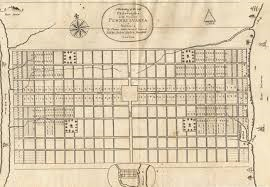 Tolerant MarylandMain idea:  How did religion shape the Maryland colony?1.  Why did many English Catholics come to America?2.  Why did people in England have a fear of English Catholics?3.  Who did King Charles give permission to start a Catholic colony in America?4.  How did the colony of Maryland gets its name?5.  What is a proprietor?6.  What did the colonists do that showed they learned from the mistakes of Jamestown?7.  What did they eventually grow in order to make a profit?8.  What did Lord Baltimore do to reduce religious tension in his colony?The CarolinasMain idea: How was South Carolina different from other colonies and why was this the case?1.  Who were the proprietors of the new Carolina colony?2.  How did the colony get its name?3.  What were the towns in the North Carolina colony like? (Describe them)4.  Where did many of the first slaves in Carolina came from?5.  What product was grown in South Carolina? 6.  Why did rice contribute to the growth of slavery?Diversity in New York and New JerseyMain idea: What were the steps that established the colonies of New York and New Jersey?1.  Who founded the colony of New Netherland?2.  What product made the colony successful?3.  Who was Peter Stuyvesant?4.  Who became the proprietors of New Jersey?5.  Besides the English, what other groups lived in New Jersey?6.  What two products helped make this region profitable in trade?The Pennsylvania ExperimentMain idea: Why did William Penn establish Pennsylvania and how did he influence its government?1.  What nickname do we give the group called the Society of Friends?2.  What beliefs did these people have that made them different from other religious groups in England?  (List several)	1.	2.	3.	4.3.  Who was the proprietor of the New Jersey colony who wanted to start a Quaker colony?4.  How did Penn’s government deal with these issues:	Religious freedomTreatment of the poor5.  What was his major city called?6.  How was this city designed? (Describe)The Ideal of GeorgiaMain idea: How did James Oglethorpe hope to make Georgia’s population different from other colonies1.  Why did James Oglethorpe want to start a colony?  (2 reasons)	1.	2.2.  Who were the original settlers of Savannah?3.  How did Oglethrope try to make his colony different from others?4.  Why did settlers there object to Oglethorpe’s rules?5.  Eventually, what was the product that was produced in Georgia?